Kraków 25.04.2021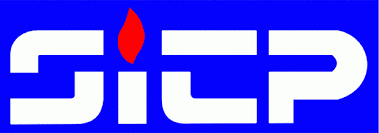 PorządekWalnego  Zebrania Członków Koła SITP działającego przy …………………w dniu ………………… 2021 rokuPrzywitanie gości,Przedstawienie porządku Walnego Zebrania Członków Koła,Wybór Przewodniczącego Zebrania,Wybór protokolanta zebrania,Przedstawienie sprawozdania z działalności Zarządu Koła na lata 2016 do 2021,Udzielanie absolutorium ustępującemu Zarządowi Koła na wniosek Przewodniczącego Walnego Zebrania Członków Koła,Wybór członków Zarządu Koła:Zgłoszenie kandydatur,Głosowanie,Liczenie głosów,Ogłoszenie wyników wyborówUkonstytuowanie się nowego Zarządu Koła,Uchwalanie kierunków działania Koła na następną kadencję,Wybór delegatów na Zebranie Delegatów Kół według klucza wyborczego ustalonego każdorazowo przez Zarząd Oddziału Małopolskiego.………………………………………………Podpis Przewodniczącego          